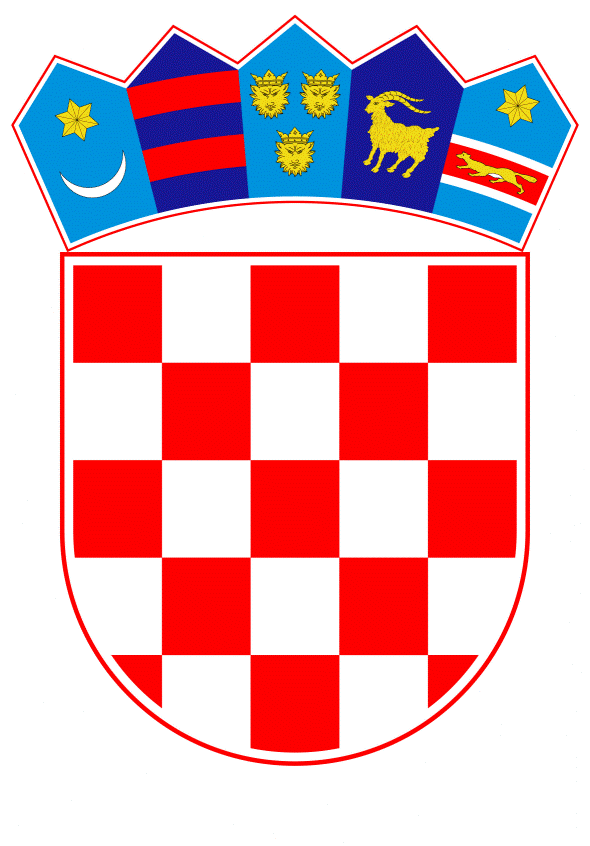 VLADA REPUBLIKE HRVATSKEZagreb, 3. siječnja 2020.______________________________________________________________________________________________________________________________________________________________________________________________________________________________PrijedlogNa temelju članka 31. stavka 3. Zakona o Vladi Republike Hrvatske (Narodne novine, br. 150/11, 119/14, 93/16 i 116/18) i točaka II. i III. Odluke o kriterijima i postupku za prihvaćanje pokroviteljstva Vlade Republike Hrvatske (Narodne novine, broj 44/16), Vlada Republike Hrvatske je na sjednici održanoj __________ 2020. godine donijelaZ A K L J U Č A K	1.	Vlada Republike Hrvatske prihvaća pokroviteljstvo nad međunarodnim natjecanjem u urbanim sportovima Pannonian Challenge (Osijek, 3. do 7. lipnja 2020. godine), sukladno zamolbi Hrvatskog biciklističkog saveza.	2.	Prihvaćanjem pokroviteljstva Vlada Republike Hrvatske ne preuzima nikakve financijske obveze.Klasa:	 		Urbroj:			Zagreb,			                                                                                              PREDSJEDNIK                                                                                               mr. sc. Andrej PlenkovićObrazloženje	Pannonian Challenge predstavlja eminentno svjetsko natjecanje u urbanim sportovima (BMX, skate, inline, scooter) koje već dvadeset godina za redom okuplja preko tristo vrhunskih sportaša, više od dvadeset tisuća posjetitelja, a ujedno predstavlja vodeći događaj Grada Osijeka i Osječko – baranjske županije. Uz međunarodni i nacionalni TV prijenos Pannonian Challengesvake godine ostvaruje preko deset milijuna kontakata na društvenim mrežama. Sam događaj ima značajan ekonomski, socijalni i turistički učinak na Grad Osijek i Republiku Hrvatsku. U sklopu navedenog događaja, planira se organizirati Svjetski kup u novoj olimpijskoj disciplini, BMX freestyle park te Pannonian Challenge postaje kvalifikacijski događaj za buduće Olimpijske igre. Predlagatelj:Središnji državni ured za športPredmet:Prijedlog za prihvaćanje pokroviteljstva nad međunarodnim natjecanjem u urbanim sportovima Pannonian Challenge (Osijek, 3. do 7. lipnja 2020. godine) 